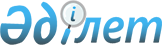 О назначении Ермекбаева Н. Б. Министром обороны Республики КазахстанУказ Президента Республики Казахстан от 7 августа 2018 года № 726
      Назначить Ермекбаева Нурлана Байузаковича Министром обороны Республики Казахстан, освободив от должности помощника Президента – Секретаря Совета Безопасности Республики Казахстан. 
					© 2012. РГП на ПХВ «Институт законодательства и правовой информации Республики Казахстан» Министерства юстиции Республики Казахстан
				
      Президент 
Республики Казахстан

Н. НАЗАРБАЕВ  
